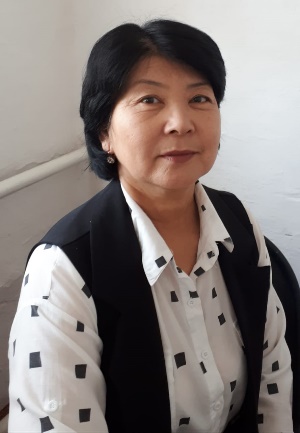 Бухарова Раушан Андасовна,учительница начальных классовшколы – лицея имени К. СатпаеваТуркестанская область, Казыгуртский районКак громкость звука зависит от расстоянияПредмет: ЕстествознаниеДата:Дата:Дата:Дата:Дата:Класс: Количество присутствующих: Количество присутствующих: Количество присутствующих:  Количество    отсутствующих:              Количество    отсутствующих:             Раздел (сквозная тема):Раздел  –  Физика природы.Раздел  –  Физика природы.Раздел  –  Физика природы.Раздел  –  Физика природы.Раздел  –  Физика природы.Цели обучения, которым посвящен урок:3.5.3.1 - объяснять зависимость громкости звука от расстояния между источником звука и приемником звука3.5.3.1 - объяснять зависимость громкости звука от расстояния между источником звука и приемником звука3.5.3.1 - объяснять зависимость громкости звука от расстояния между источником звука и приемником звука3.5.3.1 - объяснять зависимость громкости звука от расстояния между источником звука и приемником звука3.5.3.1 - объяснять зависимость громкости звука от расстояния между источником звука и приемником звукаРазвитие навыков:5.3 Звук5.3 Звук5.3 Звук5.3 Звук5.3 ЗвукПредполагаемый результат:Все учащиеся смогут:знать зависимость громкости звука от расстояния между источником звука и приемником звука; Большинство учащихся смогут:определять зависимость громкости звука от расстояния, использовать эту зависимость в повседневной жизни; Некоторые учащиеся смогут:анализировать и объяснять зависимость громкости звука от расстояния между источником и приемником звука; развивать навык использования этой зависимостиВсе учащиеся смогут:знать зависимость громкости звука от расстояния между источником звука и приемником звука; Большинство учащихся смогут:определять зависимость громкости звука от расстояния, использовать эту зависимость в повседневной жизни; Некоторые учащиеся смогут:анализировать и объяснять зависимость громкости звука от расстояния между источником и приемником звука; развивать навык использования этой зависимостиВсе учащиеся смогут:знать зависимость громкости звука от расстояния между источником звука и приемником звука; Большинство учащихся смогут:определять зависимость громкости звука от расстояния, использовать эту зависимость в повседневной жизни; Некоторые учащиеся смогут:анализировать и объяснять зависимость громкости звука от расстояния между источником и приемником звука; развивать навык использования этой зависимостиВсе учащиеся смогут:знать зависимость громкости звука от расстояния между источником звука и приемником звука; Большинство учащихся смогут:определять зависимость громкости звука от расстояния, использовать эту зависимость в повседневной жизни; Некоторые учащиеся смогут:анализировать и объяснять зависимость громкости звука от расстояния между источником и приемником звука; развивать навык использования этой зависимостиВсе учащиеся смогут:знать зависимость громкости звука от расстояния между источником звука и приемником звука; Большинство учащихся смогут:определять зависимость громкости звука от расстояния, использовать эту зависимость в повседневной жизни; Некоторые учащиеся смогут:анализировать и объяснять зависимость громкости звука от расстояния между источником и приемником звука; развивать навык использования этой зависимостиЯзыковая цельУчащиеся могут: Объяснять зависимость громкости звука от расстояния между источником звука и приемником звукаПредметная лексика и терминология: повторениеПолиязычие: звук, дыбыс, sound. Серия полезных фраз для диалога/письмаОбсуждение:Как громкость звука зависит от расстояния?Учащиеся могут: Объяснять зависимость громкости звука от расстояния между источником звука и приемником звукаПредметная лексика и терминология: повторениеПолиязычие: звук, дыбыс, sound. Серия полезных фраз для диалога/письмаОбсуждение:Как громкость звука зависит от расстояния?Учащиеся могут: Объяснять зависимость громкости звука от расстояния между источником звука и приемником звукаПредметная лексика и терминология: повторениеПолиязычие: звук, дыбыс, sound. Серия полезных фраз для диалога/письмаОбсуждение:Как громкость звука зависит от расстояния?Учащиеся могут: Объяснять зависимость громкости звука от расстояния между источником звука и приемником звукаПредметная лексика и терминология: повторениеПолиязычие: звук, дыбыс, sound. Серия полезных фраз для диалога/письмаОбсуждение:Как громкость звука зависит от расстояния?Учащиеся могут: Объяснять зависимость громкости звука от расстояния между источником звука и приемником звукаПредметная лексика и терминология: повторениеПолиязычие: звук, дыбыс, sound. Серия полезных фраз для диалога/письмаОбсуждение:Как громкость звука зависит от расстояния?Материал прошедших уроков:Учащиеся знают, что звук передается с помощью звуковых волн. Учащиеся знают, что звуковые волны могут распространяться в жидкостях. Учащиеся знают, что звук проходит сквозь твердые тела. Учащиеся знают, что громкость звука измеряется в единицах, именуемых децибелами Учащиеся знают, что звук передается с помощью звуковых волн. Учащиеся знают, что звуковые волны могут распространяться в жидкостях. Учащиеся знают, что звук проходит сквозь твердые тела. Учащиеся знают, что громкость звука измеряется в единицах, именуемых децибелами Учащиеся знают, что звук передается с помощью звуковых волн. Учащиеся знают, что звуковые волны могут распространяться в жидкостях. Учащиеся знают, что звук проходит сквозь твердые тела. Учащиеся знают, что громкость звука измеряется в единицах, именуемых децибелами Учащиеся знают, что звук передается с помощью звуковых волн. Учащиеся знают, что звуковые волны могут распространяться в жидкостях. Учащиеся знают, что звук проходит сквозь твердые тела. Учащиеся знают, что громкость звука измеряется в единицах, именуемых децибелами Учащиеся знают, что звук передается с помощью звуковых волн. Учащиеся знают, что звуковые волны могут распространяться в жидкостях. Учащиеся знают, что звук проходит сквозь твердые тела. Учащиеся знают, что громкость звука измеряется в единицах, именуемых децибелами Ход урока:Ход урока:Ход урока:Ход урока:Ход урока:Ход урока:Этапы урокаЗапланированная деятельность на урокеЗапланированная деятельность на урокеЗапланированная деятельность на урокеЗапланированная деятельность на урокеРесурсы0-1 минСоздание положительного эмоционального настроя:Организационный момент урокаПриветствие учителя и учащихся на трех языках (русском, казахском, английском). Создание коллаборативной среды. «Позитивчик от друзей». Учащиеся с добрыми пожеланиями дарят друг другу смайлики, приготовленные дома. Деление на группы по принципу: одинаковые цвета карточек. Учащиеся достают из шляпы карточки разных цветов. Из карточек одинаковых цветов формируются группы Актуализация субъективного опыта учащихся Работа по вопросам. 1. Что такое звук? 2. Какие звуки вы слышите? 3. Где звук громче: в помещении или на открытой местности? 4. На каком расстоянии от источника звук громче? Формирование целей урока. – Чем мы будем заниматься на уроке? Учащиеся предлагают варианты целей урока. Корзина идей. Учитель корректирует цели урока Создание положительного эмоционального настроя:Организационный момент урокаПриветствие учителя и учащихся на трех языках (русском, казахском, английском). Создание коллаборативной среды. «Позитивчик от друзей». Учащиеся с добрыми пожеланиями дарят друг другу смайлики, приготовленные дома. Деление на группы по принципу: одинаковые цвета карточек. Учащиеся достают из шляпы карточки разных цветов. Из карточек одинаковых цветов формируются группы Актуализация субъективного опыта учащихся Работа по вопросам. 1. Что такое звук? 2. Какие звуки вы слышите? 3. Где звук громче: в помещении или на открытой местности? 4. На каком расстоянии от источника звук громче? Формирование целей урока. – Чем мы будем заниматься на уроке? Учащиеся предлагают варианты целей урока. Корзина идей. Учитель корректирует цели урока Создание положительного эмоционального настроя:Организационный момент урокаПриветствие учителя и учащихся на трех языках (русском, казахском, английском). Создание коллаборативной среды. «Позитивчик от друзей». Учащиеся с добрыми пожеланиями дарят друг другу смайлики, приготовленные дома. Деление на группы по принципу: одинаковые цвета карточек. Учащиеся достают из шляпы карточки разных цветов. Из карточек одинаковых цветов формируются группы Актуализация субъективного опыта учащихся Работа по вопросам. 1. Что такое звук? 2. Какие звуки вы слышите? 3. Где звук громче: в помещении или на открытой местности? 4. На каком расстоянии от источника звук громче? Формирование целей урока. – Чем мы будем заниматься на уроке? Учащиеся предлагают варианты целей урока. Корзина идей. Учитель корректирует цели урока Создание положительного эмоционального настроя:Организационный момент урокаПриветствие учителя и учащихся на трех языках (русском, казахском, английском). Создание коллаборативной среды. «Позитивчик от друзей». Учащиеся с добрыми пожеланиями дарят друг другу смайлики, приготовленные дома. Деление на группы по принципу: одинаковые цвета карточек. Учащиеся достают из шляпы карточки разных цветов. Из карточек одинаковых цветов формируются группы Актуализация субъективного опыта учащихся Работа по вопросам. 1. Что такое звук? 2. Какие звуки вы слышите? 3. Где звук громче: в помещении или на открытой местности? 4. На каком расстоянии от источника звук громче? Формирование целей урока. – Чем мы будем заниматься на уроке? Учащиеся предлагают варианты целей урока. Корзина идей. Учитель корректирует цели урока Карточки с надписями «Здравствуйте» на трех языках. Смайлики, приготовленные дома, шляпа, карточки разных цветовБумага А4 Середина урока2-5 мин5-35 минАктуализация субъективного опыта учащихсяОсмыслениеРабота по учебнику. Учащиеся отвечают на вопросы для повторения. 1. Как передается звук? 2. Какими единицами измеряется громкость звука? 3. Вспомни шкалу громкости. Какой звук самый громкий, а какой звук тихий? 4. Почему не бывает абсолютной тишины? Подготовка к проведению исследования Цель исследования: определить зависимость громкости звука от расстояния между источником и приемником звука. Формулирование гипотезы: «Если приемник звука находится …». Проверка гипотезы. Учащиеся проводят исследования, записывают результат. Подведение итогов исследования Физминутка Учащиеся под музыку выполняют движения, которые показывает учитель или дежурный ученик Выступление каждой группы Учащиеся зачитывают свои данные по результатам исследования. Подведение итогов исследования Актуализация субъективного опыта учащихсяОсмыслениеРабота по учебнику. Учащиеся отвечают на вопросы для повторения. 1. Как передается звук? 2. Какими единицами измеряется громкость звука? 3. Вспомни шкалу громкости. Какой звук самый громкий, а какой звук тихий? 4. Почему не бывает абсолютной тишины? Подготовка к проведению исследования Цель исследования: определить зависимость громкости звука от расстояния между источником и приемником звука. Формулирование гипотезы: «Если приемник звука находится …». Проверка гипотезы. Учащиеся проводят исследования, записывают результат. Подведение итогов исследования Физминутка Учащиеся под музыку выполняют движения, которые показывает учитель или дежурный ученик Выступление каждой группы Учащиеся зачитывают свои данные по результатам исследования. Подведение итогов исследования Актуализация субъективного опыта учащихсяОсмыслениеРабота по учебнику. Учащиеся отвечают на вопросы для повторения. 1. Как передается звук? 2. Какими единицами измеряется громкость звука? 3. Вспомни шкалу громкости. Какой звук самый громкий, а какой звук тихий? 4. Почему не бывает абсолютной тишины? Подготовка к проведению исследования Цель исследования: определить зависимость громкости звука от расстояния между источником и приемником звука. Формулирование гипотезы: «Если приемник звука находится …». Проверка гипотезы. Учащиеся проводят исследования, записывают результат. Подведение итогов исследования Физминутка Учащиеся под музыку выполняют движения, которые показывает учитель или дежурный ученик Выступление каждой группы Учащиеся зачитывают свои данные по результатам исследования. Подведение итогов исследования Актуализация субъективного опыта учащихсяОсмыслениеРабота по учебнику. Учащиеся отвечают на вопросы для повторения. 1. Как передается звук? 2. Какими единицами измеряется громкость звука? 3. Вспомни шкалу громкости. Какой звук самый громкий, а какой звук тихий? 4. Почему не бывает абсолютной тишины? Подготовка к проведению исследования Цель исследования: определить зависимость громкости звука от расстояния между источником и приемником звука. Формулирование гипотезы: «Если приемник звука находится …». Проверка гипотезы. Учащиеся проводят исследования, записывают результат. Подведение итогов исследования Физминутка Учащиеся под музыку выполняют движения, которые показывает учитель или дежурный ученик Выступление каждой группы Учащиеся зачитывают свои данные по результатам исследования. Подведение итогов исследования Учебник www.google.kzИнтерактивная доска, диск с музыкой Блокнот с записями результатов исследования Конец урока35- 40 минИтог урока:Учащиеся оценивают свою работу на уроке по методу «Пирамида успеха». Учащиеся оценивают работу каждой группы. Самооценивание. Взаимооценивание. В течение урока учитель оценивает учащихся после каждого вида работы. 1. «Аплодисменты». 2. «Словесная оценка». 3. Техника «Сигналы рукой»: а) большой палец вверх – я понимаю и могу объяснить другим; б) большой палец направлен в сторону – я все еще не понимаю; в) помахать рукой – я не совсем уверен в … . 4. Звездочки, смайлики Информация о домашнем заданииПровести дома опыт и зафиксировать результаты. Опыт: Вы находитесь в комнате с закрытой дверью, ваши родители находятся в другой комнате. 1. Они тихо говорят вам фразу: «Сегодня мы будем вместе читать книгу». 2. Затем они произносят ту же самую фразу громче, а после выкрикивают ее. Учащиеся записывают свои наблюдения. Затем все это повторяется в комнате, в которой вы находитесь. Учащиеся записывают свои наблюдения Итог урока:Учащиеся оценивают свою работу на уроке по методу «Пирамида успеха». Учащиеся оценивают работу каждой группы. Самооценивание. Взаимооценивание. В течение урока учитель оценивает учащихся после каждого вида работы. 1. «Аплодисменты». 2. «Словесная оценка». 3. Техника «Сигналы рукой»: а) большой палец вверх – я понимаю и могу объяснить другим; б) большой палец направлен в сторону – я все еще не понимаю; в) помахать рукой – я не совсем уверен в … . 4. Звездочки, смайлики Информация о домашнем заданииПровести дома опыт и зафиксировать результаты. Опыт: Вы находитесь в комнате с закрытой дверью, ваши родители находятся в другой комнате. 1. Они тихо говорят вам фразу: «Сегодня мы будем вместе читать книгу». 2. Затем они произносят ту же самую фразу громче, а после выкрикивают ее. Учащиеся записывают свои наблюдения. Затем все это повторяется в комнате, в которой вы находитесь. Учащиеся записывают свои наблюдения Итог урока:Учащиеся оценивают свою работу на уроке по методу «Пирамида успеха». Учащиеся оценивают работу каждой группы. Самооценивание. Взаимооценивание. В течение урока учитель оценивает учащихся после каждого вида работы. 1. «Аплодисменты». 2. «Словесная оценка». 3. Техника «Сигналы рукой»: а) большой палец вверх – я понимаю и могу объяснить другим; б) большой палец направлен в сторону – я все еще не понимаю; в) помахать рукой – я не совсем уверен в … . 4. Звездочки, смайлики Информация о домашнем заданииПровести дома опыт и зафиксировать результаты. Опыт: Вы находитесь в комнате с закрытой дверью, ваши родители находятся в другой комнате. 1. Они тихо говорят вам фразу: «Сегодня мы будем вместе читать книгу». 2. Затем они произносят ту же самую фразу громче, а после выкрикивают ее. Учащиеся записывают свои наблюдения. Затем все это повторяется в комнате, в которой вы находитесь. Учащиеся записывают свои наблюдения Итог урока:Учащиеся оценивают свою работу на уроке по методу «Пирамида успеха». Учащиеся оценивают работу каждой группы. Самооценивание. Взаимооценивание. В течение урока учитель оценивает учащихся после каждого вида работы. 1. «Аплодисменты». 2. «Словесная оценка». 3. Техника «Сигналы рукой»: а) большой палец вверх – я понимаю и могу объяснить другим; б) большой палец направлен в сторону – я все еще не понимаю; в) помахать рукой – я не совсем уверен в … . 4. Звездочки, смайлики Информация о домашнем заданииПровести дома опыт и зафиксировать результаты. Опыт: Вы находитесь в комнате с закрытой дверью, ваши родители находятся в другой комнате. 1. Они тихо говорят вам фразу: «Сегодня мы будем вместе читать книгу». 2. Затем они произносят ту же самую фразу громче, а после выкрикивают ее. Учащиеся записывают свои наблюдения. Затем все это повторяется в комнате, в которой вы находитесь. Учащиеся записывают свои наблюдения Лесенка успехаДифференциацияДифференциацияОцениваниеОцениваниеОцениваниеМежпредметныесвязи  -работа в группах;-творческое задание;  -помощь учащимся     при -индивидуальной работе в тетрадях;-поддержка со стороны учителя  -работа в группах;-творческое задание;  -помощь учащимся     при -индивидуальной работе в тетрадях;-поддержка со стороны учителяФормативное оценивание.-наблюдение за работой учеников в течение урока;- самооценка и взаимооценка работы в группах;  анализ результатов рефлексии учащихсяФормативное оценивание.-наблюдение за работой учеников в течение урока;- самооценка и взаимооценка работы в группах;  анализ результатов рефлексии учащихсяФормативное оценивание.-наблюдение за работой учеников в течение урока;- самооценка и взаимооценка работы в группах;  анализ результатов рефлексии учащихся  русский язык;изобразительное искусство;познание мираРефлексия для учителя:Рефлексия для учителя:Рефлексия для учителя:Рефлексия для учителя:Рефлексия для учителя:Рефлексия для учителя:Важные вопросыВажные вопросыВажные вопросыпо уроку:по уроку:по уроку:Итоговая оценка (с точки зрения преподавания и обучения)Итоговая оценка (с точки зрения преподавания и обучения)Итоговая оценка (с точки зрения преподавания и обучения)Итоговая оценка (с точки зрения преподавания и обучения)Итоговая оценка (с точки зрения преподавания и обучения)Итоговая оценка (с точки зрения преподавания и обучения)Какие два момента были наиболее успешны?Какие два момента были наиболее успешны?Какие два момента были наиболее успешны?Какие два момента улучшили урок?Какие два момента улучшили урок?Какие два момента улучшили урок?Что я узнал из урока о классе и отдельных людях, что я расскажу на следующем уроке?Что я узнал из урока о классе и отдельных людях, что я расскажу на следующем уроке?Что я узнал из урока о классе и отдельных людях, что я расскажу на следующем уроке?